Map & Directions From Los Angeles / Riverside From San DiegoEast on Interstate 8Exit Fourth Street - NorthRight on 6th StreetContinue past the railroad tracksOur school will be on your
left-hand side From YumaWest on Interstate 8Exit Fourth Street - NorthRight on 6th StreetContinue past the railroad tracksOur school will be on your
left-hand side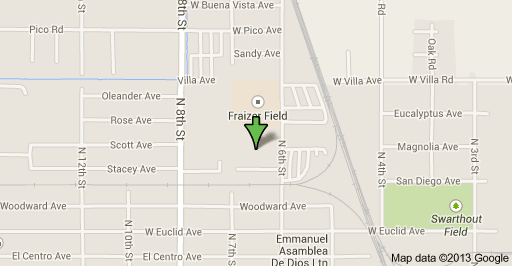 East on Interstate 10Exit Highway 86 - SouthEnter City of WestmorlandRight on Forrester RoadContinue South on Forrester Road
      (approx. 15 miles)Take Interstate 8 - EastExit Fourth Street - NorthRight on 6th StreetContinue past the railroad tracksOur school will be on your
left-hand side